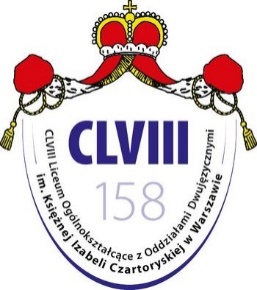 SZKOLNY PROGRAM WYCHOWAWCZ0-PROFILAKTYCZNYCLVIII LICEUM OGÓLNOKSZTAŁCĄCE
Z ODDZIAŁAMI DWUJĘZYCZNYMI IM. KSIĘŻNEJ IZABELI CZARTORYSKIEJW WARSZAWIEWSTĘPProgram Wychowawczo-Profilaktyczny adresowany jest do młodzieży, zmagającej się na co dzień z trudem podejmowania ważnych decyzji, żyjącej 
w świecie pełnym zagrożeń, czasem ulegającej negatywnym wpływom grup rówieśniczych i środowiska. Okres dojrzewania to faza poszukiwania autorytetów, wzorowania się na idolach, często obecnych w środkach masowego przekazu. Uczeń szkoły ponadpodstawowej jest na początku drogi kształtowania własnego systemu wartości, poszukuje wzorców oraz pomysłów na dalszą ścieżkę kształcenia. Obecnie dużym wyzwaniem jest pomoc młodzieży w radzeniu sobie w odnalezieniu się wśród rówieśników (związane jest to między innymi nauką zdalną) emocjami związanymi 
z działaniami wojennymi prowadzonymi przez Rosję.Program wspiera i uzupełnia rolę wychowawczą rodziców, jest dostosowany do realiów środowiska i potrzeb młodzieży naszej szkoły. Wiedza i umiejętności zdobyte podczas czteroletniej nauki istotnie wpłyną na dalsze życie uczniów.Celem Programu jest przygotowanie młodzieży do życia w społeczeństwie, zapewnienie im możliwości rozwoju własnej osobowości, kształtowanie optymalnych sposobów właściwego postępowania, a także postaw asertywnych, umiejętności dokonywania właściwych wyborów oraz ochrona przed zachowaniami ryzykownymi. Ochronę ucznia najskuteczniej zapewni wychowanie rozumiane jako budowanie dobra, prawdy, tolerancji i piękna. Wychowanie jest procesem wspierania ucznia w rozwoju, w którym biorą udział przede wszystkim rodzice ale także wychowawca, nauczyciele, koledzy, którzy pozostają w osobowej relacji i współdziałają w osiągnięciu celów wychowawczych. Głównym celem wychowawczym jest osiągnięcie pełnej dojrzałości w czterech sferach:Fizycznej (prowadzenie zdrowego stylu życia),Psychicznej (ponoszenie odpowiedzialności za siebie i współodpowiedzialności za innych oraz otaczający świat),Społecznej (konstruktywne pełnienie ról społecznych),Duchowej (posiadanie systemu wartości oraz poczucia sensu życia).Wychowawca i uczeń dzielą się odpowiedzialnością – wychowawca odpowiada za tworzenie warunków do rozwoju, uczeń za korzystanie z tych warunków w celu realizacji zadań rozwojowych.Proces wychowania składa się z czterech podstawowych elementów:Wspomagania,Kształtowania;Zapobiegania;Korygowania Czas trwania realizacji programu przewidziany jest na cztery lata nauki w liceum ogólnokształcącym.I. Główne założenia szkolnego programu wychowawczo-profilaktycznegoSzkolny program ma na celu rozwój osobowości uczniów w każdym obszarze: intelektualnym, fizycznym, psychicznym, społecznym, zdrowotnym, estetycznym, moralnym i duchowym. Oparty jest na systemie wartości, który za podstawę prawną przyjmuje powszechnie przyjęte zasady etyki i moralności. Ponadto wzięta została pod uwagę znajomość potrzeb uczniów oraz problemów i zagrożeń pojawiających się w szkole i jej najbliższym środowisku.Przy konstruowaniu Programu uwzględniono czynniki chroniące przed zachowaniami negatywnymi oraz czynniki ryzyka wpływające na powstanie zachowania destrukcyjne. Działania dostosowano do wieku uczniów.Czynnikami chroniącymi są: stały monitoring ze strony rodziców, czynne uczestnictwo w życiu rodziny, szkoły, kościoła lub innych instytucji prospołecznych, silna więź społeczna, właściwa samoocena, zainteresowanie nauką szkolną, budowanie pozytywnych więzi ze szkołą, postawa poszanowania norm wartości 
i autorytetów, dezaprobata rówieśników i dorosłych wobec zachowań problemowych odbiegających od norm społecznych, umiejętność rozwiązywania problemów, przynależność do pozytywnej grupy rówieśniczej.Czynniki ryzyka, czyli niekorzystne cechy, sytuacje i warunki tkwiące 
w człowieku i w jego środowisku to przede wszystkim: słaba więź z rodziną, niskie poczucie własnej wartości oraz poczucie osamotnienia, niepowodzenia szkolne, przynależność do problemowych grup rówieśniczych, aprobata dla zachowań destrukcyjnych u rówieśników i dorosłych.We wrześniu 2023r została przeprowadzona ankieta dotycząca czynników chroniących i czynników ryzyka. Na jej podstawie oraz w wyniku obserwacji zachowania uczniów, analizy wyników klasyfikacji rocznej, analizy wyników matury  i frekwencji uczęszczania na zajęciach szkolnych oraz rozmów z nauczycielami zostały wyodrębnione czynniki ryzyka i czynniki chroniące specyficzne dla naszej społeczności szkolnej.Czynniki ryzykaZaniedbywanie przez uczniów rodziny, przyjaciół a także obowiązków 
w wyniku utraty poczucia czasu przebywając w sieci internetowej;Zaniedbywanie obowiązków szkolnych;Świadome opuszczanie lekcji - dążenie do minimum 50% obecności na zajęciach;Wagarowanie, zwalnianie się z zajęć;Zagrożenia związane z cyberprzemocą, hejtem w Internecie;Brak wiedzy na temat zagrożeń płynących z Internetu;Niewłaściwe odżywianie;Brak aktywności fizycznej;Kontakt z używkami (alkohol, papierosy, narkotyki, środki psychoaktywne);Nadużywanie telefonów komórkowych – Internetu, gier komputerowych;Duży wpływ niewłaściwej grupy rówieśniczej;Pogłębiające się trudności psychiczne występujące u młodych osób;Brak przyjaciół, znajomych, trudność z nawiązaniem relacji.Czynniki chroniące:Wsparcie rodziny i przyjaciół, możliwość otrzymania pomocy od najbliższych;Akceptacja przez Rodziców wyborów swojego dziecka;Monitorowanie zachowania ucznia przez rodziców – stały kontakt 
z wychowawcą, regularne sprawdzanie informacji w dzienniku elektronicznym, reagowanie na uwagi nauczycieli;Dobry kontakt z wychowawcą, nauczycielami, pedagogami;Brak doświadczania przemocy ze strony rówieśników (zjawisko cyberprzemocy występuje w szkole w bardzo małym stopniu;);Posiadanie grupy przyjaciół, do której można się zwrócić o pomoc;Asertywność wobec niewłaściwego zachowania;Zainteresowania i pasje uczniów, które mogą realizować w wolnym czasie, znajomość zasad obowiązujących w szkole i dostosowanie się do nich.Przyjazna szkoła – zindywidualizowane podejścia do ucznia.W roku szkolnym 2023/2024 szczególną uwagę poświęcimy tematyce związanej z uzależnieniami, nie tylko dotyczącą wiedzy o skutkach zażywania środków psychoaktywnych, ale także miejscach, w których można otrzymać pomoc oraz budowaniu poczucia własnej wartości.Zarówno uczniowie, jak i rodzice wskazali w ankiecie, że w szkole są osoby zażywające różne środki psychoaktywne. Znaczna część uczniów deklaruje, że ma wśród swoich znajomych osoby zażywające substancje psychoaktywne. Należy usystematyzować wiedzę na temat uzależnień, przedstawić mity krążące w Internecie i się do nich ustosunkować. Istotne jest wzmocnienie poczucia własnej wartości uczniów, ich sprawczości, ukazania sposobów właściwego spędzania czasu wolnego, radzenia sobie z emocjami, trudnościami, zastanowienia się nad własną motywacją i hierarchią wartości. Prowadząc zajęcia wychowawcze w szkole i pozostając we współpracy z rodzicami uczniowie zostaną wyposażeni w narzędzia mające zmniejszyć ryzyko uzależnienia.Zależy nam na wzmacnianiu czynników chroniących oraz stworzeniu silnej koalicji szkoła – dom - środowisko. Aby profilaktyka osiągnęła swój cel niezbędna jest współpraca w tych obszarach. Ważne jest wykształcenia u uczniów postawy proaktywności, czyli odpowiedzialności za swoje życie poprzez dokonywanie wyborów, ustalanie 
i osiąganie celów. Przyczyni się to do wzrostu poczucia własnej wartości.Ważne jest wyposażenie uczniów w narzędzia radzenia sobie ze stresem.Istotnym obszarem do pracy z uczniami są zagadnienia związane 
z nazywaniem własnych potrzeb, uczuć, emocji, właściwą komunikacją 
z rówieśnikami, dorosłymi. Zarówno Rodzice, jak i Uczniowie chcieliby aby pojawiło się więcej zagadnień związanych ze zdrowiem psychicznym uczniów, jak o nie dbać, gdzie szukać pomocy.Ponadto działania wychowawczo-profilaktyczne będą realizowane zgodnie 
z obowiązującymi kierunkami polityki oświatowej państwa w bieżącym roku szkolnym:Wspomaganie wychowawczej roli rodziny poprzez pomoc w kształtowaniu 
u wychowanków i uczniów stałych sprawności w czynieniu dobra, rzetelną diagnozę potrzeb rozwojowych dzieci i młodzieży, realizację adekwatnego programu wychowawczo-profilaktycznego oraz zajęć wychowania do życia 
w rodzinie.Wspieranie nauczycieli w podejmowaniu inicjatyw/działań w zakresie zachęcania i wspierania uczniów do rozwijania ich aktywności fizycznej.Wspieranie rozwoju umiejętności cyfrowych uczniów i nauczycieli, ze szczególnym uwzględnieniem bezpiecznego poruszania się w sieci oraz krytycznej analizy informacji dostępnych w Internecie. Poprawne metodycznie wykorzystywanie przez nauczycieli narzędzi i materiałów dostępnych w sieci, w szczególności opartych na sztucznej inteligencji.Podnoszenie jakości wsparcia dla dzieci, uczniów i rodzin udzielanego 
w systemie oświaty poprzez rozwijanie współpracy wewnątrz- i międzyszkolnej, a także z podmiotami działającymi w innych sektorach, w tym w zakresie wczesnego wspomagania rozwoju dzieci i wsparcia rodziny.Sojusznikami w realizacji Szkolnego Programu Wychowawczo-Profilaktycznego będą: Rodzice, Poradnia Psychologiczno - Pedagogiczna, Ośrodek Pomocy Społecznej, Policja, Straż Miejska i inne instytucje, którzy w miarę swoich kompetencji wspomagać będą proces dydaktyczno-wychowawczy.Realizacja Szkolnego Programu Wychowawczo-Profilaktycznego będzie wspomagała rodziców w wychowaniu młodzieży i przyczyni się do podnoszenia świadomości rodziców w zakresie odpowiedzialności za wychowanie oraz współodpowiedzialności za edukację.Obowiązkiem wszystkich nauczycieli będzie uwrażliwienie, wspieranie uczniów i życzliwa pomoc w zmaganiu się z problemami dnia codziennego oraz uczenie młodych ludzi odpowiedzialności za podejmowane decyzje.Realizacja Programu Wychowawczo-Profilaktycznego uwzględnia następujące strategie:Edukacyjną - jej celem jest pomoc w zdobywaniu wiedzy a także poszukiwanie i rozwijanie zainteresowań oraz ważnych umiejętności życiowych, 
m.in. nawiązywanie kontaktów z ludźmi, radzenie sobie ze stresem, rozwiązywanie konfliktów wewnętrznych, przeciwstawianie się naciskom otoczenia (asertywność).Informacyjną - jej celem jest dostarczenie adekwatnych informacji na temat skutków zachowania ryzykownego i umożliwienie dokonywania racjonalnego wyboru.Alternatyw - pomoc w zaspokajaniu potrzeby sukcesu, przynależności, satysfakcji życiowej poprzez zaangażowanie w działalność artystyczną, społeczną i sportową.Interwencyjną - pomoc uczniom w rozwiązywaniu problemów, wspieranie 
w sytuacjach kryzysowych.Zmniejszania szkód - adresatami tych działań są grupy najwyższego ryzyka, wobec których zawiodła wczesna profilaktyka i interwencje. Strategia ta stanowi formę pomocy dla uczniów, którzy mają doświadczenia z alkoholem, używkami i narkotykami, którzy nie potrafią lub nie chcą całkowicie zrezygnować z używek a także dla uczniów, którzy nie umieją sobie poradzić 
z bieżącymi problemami.Programem objęta jest młodzież wszystkich klas liceum w ramach godzin wychowawczych, przedmiotów nauczania, zajęć pozalekcyjnych oraz innych godzin przeznaczonych na ten cel.Realizatorami Programu są wszyscy nauczyciele, pielęgniarka szkolna, pedagog 
i psycholog z poradni Psychologiczno-Pedagogicznej nr18 oraz zewnętrzni edukatorzy.II.  Główne obszary zagrożeńDiagnozę środowiska szkolnego dokonano na podstawie: Obserwacji zachowania uczniów w szkole i na terenie wokół szkoły.Rozmów z rodzicami, uczniami i pracownikami szkoły.Analizy frekwencji.Analizy dokumentów szkolnych (dziennik pedagoga, dzienniki lekcyjne, protokoły Rad Pedagogicznych, diagnozy klas przygotowane przez wychowawców, oceny w cyklu, wyniki testów wewnątrzszkolnych, wyniki olimpiad i konkursów oraz zawodów sportowych).Wywiadów z wychowawcami klas, nauczycielami i personelem szkoły.Ankiety dotyczącej czynników chroniących i ryzyka przeprowadzonej wśród uczniów i rodziców.Zostały wyłonione następujące obszary zagrożenia:Różnice w zakresie posiadanej wiedzy między poszczególnymi uczniami powodujące konflikt interesów i potrzeb - trudności z wykorzystaniem potencjału intelektualnego poszczególnych uczniów.Zachowania nierespektujące powszechnie aprobowanych norm społecznych (zasady kultury zachowania i kultury słowa).Pierwsze kontakty uczniów z używkami i innymi substancjami zmieniającymi świadomość lub czynnikami powodującymi uzależnienia.Brak akceptacji siebie, zmiany psychiczne i emocjonalne.Trudna sytuacja rodzin uczniów.Stres i przeciążenie nauką.Zaburzenia odżywiania.Hejt rówieśniczy, który ma miejsce w Internecie, głównie na forach i portalach społecznościowych,Nadmierne korzystanie z Internetu, komputera, telefonów komórkowych, które często prowadzą do osłabienia relacji z rówieśnikami oraz pogorszenia wyników w nauce.Pogłębienie stanów depresyjnych uczniów.Brak akceptacji siebie.Niski poziom „kompetencji miękkich”.Trudność nawiązywania i podtrzymywania relacji rówieśniczych. Wiek nastoletni jest okresem, w którym wzrasta liczba młodzieży przejawiającej różne zburzenia zachowania. Są to: wagary, kłamstwa, zachowania przestępcze, palenie tytoniu, picie alkoholu, zażywanie substancji psychoaktywnych, zaburzenia odżywiania, wczesna aktywność seksualna, a nawet próby samobójcze.Działania podejmowane w naszej szkole będą dążyły do wyposażenia młodego człowieka w umiejętności społeczne i wiedzę, które pomogą mu radzić sobie 
z problemami osobistymi i w relacjach z rówieśnikami.DĄŻYMY DO TEGO, ABY NASZ ABSOLWENT:Rozwijał swoje mocne strony, był kreatywny, z inicjatywą podejmował różnego rodzaju aktywności,Rozwijał poczucie własnej wartości,Był samodzielny i odpowiedzialny,Rozumiał konieczność przestrzegania norm i umów społecznych, był odpowiedzialny za powierzone zadanie i mienie, potrafił przewidzieć skutki swoich działań i ich konsekwencje, Był świadomy własnego uspołecznienia i podejmował działania na rzecz lokalnej społeczności,Zachowuje się adekwatnie do miejsca i sytuacji,Skutecznie komunikował się z innymi ludźmi, prezentując swój punkt widzenia i szanując poglądy innych,Współdziała z innymi, zachowywał się etycznie, znał konsekwencje postępowania nieakceptowanego społecznie,Znał i starał się wprowadzać w życie sposoby rozwiązywania konfliktówBył odpowiedzialny za własne uczenie się,Miał świadomość konieczności dalszego kształcenia się, a także nieustannego podnoszenia swoich kwalifikacji,Planował swoją karierę zawodową,Miał wiedzę na temat zdrowego stylu życia oraz środków uzależniających
 i skutkach ich używania,Dbał o swoje zdrowie, prowadząc racjonalny tryb życia, zdrowo się odżywiając, bez nałogów, rozróżniając zagrożenia zdrowia i życia,Znał umiejętności radzenia sobie ze stresem w różnych sytuacjach życiowych,Odnosił się z szacunkiem do tradycji, wartości patriotycznych, szanując bohaterów i symbole narodowe.Był świadomy i wrażliwy na problemy ekologiczne otaczającego go świata – miał świadomość tego, że każde nawet najmniejsze działanie sprzyja ochronie środowiska.MISJA CLVIII LICEUM OGÓLNOKSZTAŁCACEGO Z ODDZIAŁAMI DWUJĘZYCZNYMI IM. KSIĘŻNEJ IZABELI CZARTORYSKIEJ W WARSZAWIEGłównym celem pracy wychowawczej CLVIII Liceum Ogólnokształcącego 
z Oddziałami Dwujęzycznymi im. Księżnej Izabeli Czartoryskiej jest wspieranie naturalnego rozwoju ucznia we wszystkich jego obszarach: fizycznym, emocjonalnym, intelektualnym, społecznym i duchowym. Szkoła jako środowisko wychowawcze ma za zadanie wspomagać uczniów 
w osiąganiu wszechstronnego rozwoju, kształtować postawy, umożliwić korygowanie deficytów w celu optymalizacji osiągnięć edukacyjnych oraz zapobiegać zagrożeniom poprzez profilaktykę, przeciwdziałanie istniejącym zagrożeniom i wsparcie uczniów 
w trudnych sytuacjach.Wspieramy rodziców w pracy wychowawczej i dążymy do tego, aby uczniowie:Znajdowali w szkole środowisko wszechstronnego rozwoju.Potrafili dostosować się do obowiązujących przepisów, regulaminów, prawa.Stawali się coraz bardziej samodzielni w dążeniu do dobra w wymiarze indywidualnym i społecznym, godząc umiejętnie dążenie do odpowiedzialności za siebie z odpowiedzialnością za innych.Uczyli się szacunku dla dobra wspólnego, jako podstawy życia społecznego,Kształtowali umiejętność słuchania innych i rozumienia ich poglądów.Przygotowujemy uczniów do nauki w szkołach programowo wyższych. Stosujemy różnorodne formy i metody pracy dydaktycznej i wychowawczej dostosowane do wieku i możliwości młodzieży. Wyróżnia nas:Otwartość na potrzeby uczniów.Praca z uczniem zdolnym i uczniem o specjalnych potrzebach edukacyjnych.Pomoc uczniom o specyficznych potrzebach edukacyjnych i z trudnościami 
w nauce.Pomoc uczniom pozostającym w trudnej sytuacji życiowej.Podejmowanie zadań innowacyjnych.Realizacja interdyscyplinarnych projektów edukacyjnych.Dobre przygotowanie kadry pedagogicznej do pełnienia powierzonych funkcji.CEL OGÓLNY:Wspieranie naturalnego rozwoju ucznia we wszystkich jego obszarach: fizycznym, emocjonalnym, intelektualnym, społecznym i duchowym, jako podstawa do tworzenia własnego systemu wartości, który sprzyja wszechstronnemu rozwojowi.W sferze fizycznej- ukierunkowanie ucznia na zdobycie wiedzy i umiejętności pozwalających na prowadzenie zdrowego stylu życia i podejmowanie zachowań prozdrowotnych.W sferze psychicznej (emocjonalnej, intelektualnej)- ukierunkowanie na budowanie harmonii i równowagi psychicznej, uksztaltowanie postaw sprzyjających rozwijaniu własnego potencjału, poszerzanie kompetencji i świadomości znaczenia wsparcia w sytuacji kryzysowej, osiągniecie właściwego stosunku do świata, poczucia siły.W sferze społecznej- kształtowanie postawy otwartości w życiu społecznym, umiejętność samodzielnej analizy wzorów i norm społecznych, dokonywanie wyborów, kreowanie postaw pro społecznych w sytuacji kryzysowej (np. sytuacja kryzysowa uczniów Ukrainy).W sferze duchowej (aksjologicznej)- ukierunkowanie na zdobycie konstruktywnego i stabilnego systemu wartości, docenianie znaczenia zdrowia, sensu istnienia, rozwijanie poczucia odpowiedzialności społecznej. CELE SZCZEGÓŁOWE WYNIKAJĄCE Z DIAGNOZY ZASOBÓW I POTRZEB:Rozwijanie mocnych stron uczniów.Kształtowanie postaw, wartości prospołecznych i obywatelskich.Zapobieganie negatywnym skutkom rozwoju cywilizacyjnego.Promowanie zdrowego stylu życia.Uwrażliwienie na istotne problemy społeczne.O tym, jakie szczegółowe tematy z zakresu problemów zdrowotnych, prawnych, finansowych, klimatycznych i ochrony środowiska będą realizowane podczas zajęć z wychowawcą, będzie decydował każdorazowo wychowawca, mając na uwadze potrzeby konkretnej grupy uczniów.Uczestnicy programu wychowawczo-profilaktycznego Programem objęci są uczniowie wszystkich klas w ramach zajęć wychowawczych, przedmiotów nauczania, zajęć pozalekcyjnych oraz innych zajęć przeznaczonych na ten cel. Realizatorami Programu są wszyscy nauczyciele, specjaliści zatrudnieni w szkole oraz zaproszeni edukatorzy. Współodpowiedzialni za wszechstronny rozwój osobowości ucznia są wszyscy uczestnicy programu: Rodzice:  Mają prawo do wychowania zgodnie z własnymi przekonaniami religijnymi           i moralnymi, jeśli nie są one w sprzeczności z prawami dziecka.Znają i akceptują program wychowawczo-profilaktyczny proponowany przez szkołę. Wspierają dziecko we wszystkich jego poczynaniach i zapewniają mu poczucie bezpieczeństwa.Wspierają wychowawców i nauczycieli w podejmowanych przez nich działaniach, służą wiedzą, doświadczeniem i pomocą. Dbają o właściwą formę spędzania czasu wolnego przez dzieci.Aktywnie uczestniczą w życiu szkoły.Nauczyciele: Oddziaływają wychowawczo na uczniów niezależnie od przypisanych im funkcji dydaktycznych. Odpowiadają za życie, zdrowie, bezpieczeństwo dzieci podczas pobytu 
w szkole oraz podczas wyjść i wyjazdów szkolnych. Udzielają pomocy w przezwyciężaniu niepowodzeń szkolnych w oparciu 
o rozpoznane potrzeby uczniów.Informują rodziców o potrzebach związanych z problemami w nauce oraz 
o przejawianych zdolnościach. Wspierają swoją postawą i działaniami pedagogicznymi rozwój psychofizyczny uczniów, ich zdolności i zainteresowania.  Inspirują uczniów do twórczych poszukiwań, aktywności i samodzielności.Kształcą i wychowują dzieci w duchu patriotyzmu.Reagują na przejawy nietolerancji, dyskryminacji i innych negatywnych zachowań, Dążą w swojej pracy do integracji zespołu klasowego, angażując w życie klasy wszystkich uczniów.Wspólnie z pedagogiem i psychologiem zabiegają o różne formy pomocy wychowawczej i materialnej dla uczniów, dostosowują wymagania edukacyjne do specyficznych potrzeb ucznia.Współtworzą atmosferę życzliwości i zrozumienia, budzą szacunek swoją wiedzą, kompetencją i postawą.Proponują pozytywne formy wypoczynku dostępne w szkole i poza nią.Realizują w toku pracy wychowawczej treści i cele programu wychowawczo-profilaktycznego szkoły. Uczniowie: Przestrzegają regulaminu szkoły.Współorganizują przedsięwzięcia szkolne. Znają i przestrzegają normy zachowania obowiązujące członków społeczności szkolnej.Akceptują innych uczniów i szanują ich prawa. Współtworzą społeczność szkolną i wykorzystują swoje prawo do samorządności.Kierują swoim rozwojem i stają się coraz bardziej samodzielni. Prowadzą zdrowy tryb życia dbają o swoje środowisko.Mają szacunek do kultury, języka i tradycji narodowej. Prowadzą zdrowy styl życia. Monitoring i ewaluacjaMonitoring realizacji Programu Wychowawczo-Profilaktycznego prowadzony jest na bieżąco poprzez analizę wpisów wychowawców w dzienniku lekcyjnym. Program ma charakter otwarty, jest poddawany systematycznej ewaluacji 
i modyfikowany zgodnie z zaistniałymi sytuacjami. Ewaluacja planu wychowawczego w zakresie sposobów realizacji zadań dokonywana będzie na zakończenie roku szkolnego. Bieżący monitoring i roczna ewaluacja pozwolą na określenie mocnych 
i słabych stron podjętych oddziaływań wychowawczych i profilaktycznych. Ocena skuteczności Programu dokonywana jest co trzy lata i obejmuje następujące obszary:Czy założenia Programu są rozumiane i akceptowane przez adresatów?Czy w wystarczającym stopniu odbywa się realizacja działań profilaktycznych?Jak respondenci oceniają skuteczność stosowanych metod?Program został uchwalony przez Radę Rodziców w dniu 18.10.2024r i zaopiniowany pozytywnie przez Radę Pedagogiczną w dniu 25.09.2023CELE SZCZEGÓŁOWEZADANIAFORMY REALIZACJITerminOSOBY ODPOWIEDZIALNERozwijanie mocnych stron uczniówBudowanie pozytywnego obrazu własnej osoby„Moje mocne strony”, „Ja i moja klasa” – zajęcia rozwijające umiejętności emocjonalne, społeczne 
i komunikacyjne.Wychowawcy klasRozwijanie mocnych stron uczniówWspieranie uczniów zdolnychPomoc uczniom w rozpoznaniu ich zdolności. Pomoc w przygotowaniach do olimpiad 
i konkursów.Pomoc uczniom w wyborze materiałów.Organizacja konkursów wewnątrzszkolnych. Wsparcie uczniów na poszczególnych etapach konkursów.Dbanie o rozwój społeczny i emocjonalny uczniów uzdolnionych.Indywidualizacja nauczania na obowiązkowych 
i dodatkowych zajęciach edukacyjnych.Porady i konsultacje pedagogiczne i psychologiczne dla uczniów i rodziców.Informowanie rodziców o możliwościach uzyskania fachowej pomocy i wskazywanie właściwych poradni specjalistycznych udzielających wsparcia uczniom uzdolnionym.Wspieranie uczniów realizujących indywidualny program/ tok nauki.Nauczyciele przedmiotu wg harmonogramu konkursówzajęcia dodatkowe wg wykazu na stronie szkołypedagog Rozwijanie mocnych stron uczniówWykorzystanie środków pedagogicznych, dydaktycznych
 i wychowawczych 
w indywidualnej pomocy 
w przypadkach zaburzeń 
i przejawów trudności szkolnych .Porady i konsultacje pedagogiczne i psychologiczne dla ucznia i rodziców.Zajęcia wyrównawcze z przedmiotów.Kierowanie i pomoc w organizacji zindywidualizowanej ścieżki kształcenia Indywidualizacja nauczania na obowiązkowych
i dodatkowych zajęciach edukacyjnych.Wszyscy nauczycieleRozwijanie mocnych stron uczniówKształtowanie pozytywnego obrazu siebie samego poprzez poznanie swoich mocnych i słabych stron oraz docenienie własnych sukcesówRozmowy indywidualne z uczniem.Projekcje filmów edukacyjnych.Uczestniczenie w projektach edukacyjnych.Inscenizacje, zajęcia warsztatowe.Udział w kołach zainteresowań.Zajęcia z doradztwa zawodowego – grupowe 
i indywidualne. Wszyscy nauczyciele, pedagogRozwijanie mocnych stron uczniówKształtowanie efektywnych nawyków uczenia się1.Cykl tematów na godzinach wychowawczych:Mój styl uczenia się: wzrokowiec, słuchowiec, kinestetyk?Jak uczyć się w szkole i w domu?Wszyscy mamy super pamięć!Mapy myśli i inne mnemotechniki.Jak skutecznie uczyć się, wykorzystując technologię komputerową?Wychowawcy,PedagogRozwijanie mocnych stron uczniówKształtowanie umiejętności dostrzegania własnych zdolności i ograniczeń.Zajęcia z doradztwa zawodowego:Poznaję swoje mocne strony, ograniczenia, zdolności. Jakie mam kompetencje, umiejętności?Planowanie ścieżki edukacyjno-zawodowej 
w oparciu o moje zasoby.Doradca zawodowy,pedagog, wychowawcyRozwijanie mocnych stron uczniówPomoc w wyborze dalszej drogi kształcenia, określenie predyspozycji zawodowych.Uczestniczenie w prezentacjach szkół wyższych oraz innych form kształcenia.Przekazywanie informacji o zawodach.Indywidualne rozmowy z uczniami na temat dalszej ścieżki kształcenia.Testy zainteresowań i predyspozycji zawodowych.Zajęcia z doradcami zawodowymi.Organizowanie spotkań z rodzicami.Doradca zawodowyRozwijanie mocnych stron uczniówKształtowanie aktywnej postawy wobec przyszłej pracy zawodowej oraz wymagań rynku pracy. Współpraca z Urzędem Pracy oraz innymi instytucjami w celu uzyskania informacji o sytuacji na lokalnym rynku pracyNauka poszukiwania pracy, analizy ofert, nauka wypełniania dokumentów związanych z podjęciem pracy zawodowej, przygotowanie do rozmowy kwalifikacyjnej przed podjęciem pracy- zajęcia 
z doradztwa zawodowego i podstaw przedsiębiorczości Indywidualne spotkania z doradcąDoradca zawodowy,nauczyciele podstaw przedsiębiorczości Rozwijanie mocnych stron uczniówZachęcanie do umiejętnego wyrażania własnych oczekiwań, potrzeb 
i odpowiedzialności za siebie. Kształtowanie umiejętności nawiązywania prawidłowych relacji z innymiW jaki sposób konstruktywnie rozwiązywać konflikt?Komunikat ja - na czym polega i co wnosi w nasze życie?W jaki sposób wyrażamy asertywność?Rodzaje agresji i przemocy. Reagowanie na zjawiska przemocy.Komunikacja oparta na metodzie porozumienia bez przemocy (NVC).Realizacja na godzinach wychowawczych tematów o systemie wartości.Samoakceptacja Kształcenie umiejętności rozpoznawania własnych emocji.Umiejętność nazywania swoich potrzeb Umiejętność radzenia sobie ze swoimi emocjami, stresem, rozładowaniem napięcia w sposób akceptowalny społecznie. Pokazy filmów i ich omawianie.Udział w zajęciach WDŻ.Indywidualne rozmowy z pedagogiem.Realizacja programu „Mądre głowy”Wychowawcy, wszyscy nauczyciele,pedagogRozwijanie mocnych stron uczniówWspomaganie i wspieranie naturalnego rozwoju wychowanka.Zapoznanie z wymaganiami edukacyjnymi, sposobem sprawdzania osiągnięć, podwyższania oceny. Zachęcanie do czytelnictwa, poszerzania wiedzy 
i zdolności poznawczychWszyscy nauczyciele, nauczyciel bibliotekarz Rozwijanie mocnych stron uczniówPomoc uczniom ze specyficznymi trudnościami w nauce, z orzeczeniem o potrzebie kształcenia specjalnego, przeżywającym niepowodzenia edukacyjne, przejawiającym zaburzenia zachowania i zagrożonymi niedostosowaniem społecznymOrganizowanie zajęć rewalidacji.Indywidualizacja nauczania na obowiązkowych 
i dodatkowych zajęciach edukacyjnych.Organizacja nauczania dla uczniów z orzeczeniem 
o potrzebie kształcenia specjalnego. Opracowanie z Klasowym Zespołem Nauczycieli planu działań wspierających dla ucznia.Wspieranie rodziców w rozpoznaniu problemu, który dotyczy ich dziecka podczas zebrań, dni otwartych i indywidualnych rozmów.Informowanie rodziców o możliwościach uzyskania  pomocy i wskazywanie właściwych poradni specjalistycznych.Porady i konsultacje pedagogiczne i psychologiczne dla uczniów i rodziców.Współpraca z kuratorami, asystentami rodzinnymi, pracownikami socjalnymi.Wszyscy nauczyciele, wychowawcy, pedagog, Rozwijanie mocnych stron uczniówPomoc uczniom pozostającym w trudnej sytuacji materialnejWsparcie materialne.Udzielanie informacji o różnych rodzajach pomocy materialnej.Wskazywanie miejsc, w których można otrzymać pomoc.Pedagog szkolnyKształtowanie twórczej, aktywnej postawy uczniów i odpowiedzialności za własny rozwój Diagnozowanie i uświadamianie uczniom ich własnych możliwości, mocnych stron, predyspozycji, zainteresowań i uzdolnień - Zajęcia psychoedukacyjne, testy psychologiczne, analiza dokumentacji, obserwacja, diagnoza „na wejściu” rozmowy indywidualne Stwarzanie sytuacji edukacyjnych kształcących umiejętność samodzielnego zdobywania wiedzy 
i myślenia oraz wzajemnego uczenia się uczniów Motywowanie do aktywnego i pełnego uczestnictwa w życiu szkoły i środowisku społecznym – działalność SU, wolontariat, wspieranie inicjatyw uczniowskichWychowawcy klasKształtowanie postaw, wartości prospołecznych 
i obywatelskich.Zapoznanie uczniów 
z obowiązującymi regulaminami szkoły.Kształtowanie prawidłowego stosunku do obowiązków szkolnych.Zapoznanie uczniów na godzinach wychowawczych ze statutem szkoły, procedurami interwencyjnymi, programem wychowawczo-profilaktycznym, regulaminem stroju jednolitego, WO.Przypomnienie w kolejnych klasach obowiązujących dokumentów w szkole.Organizacja życia klasy - wybór samorządu klasowego, przydział obowiązków.Wychowawcy klasKształtowanie postaw, wartości prospołecznych 
i obywatelskich.Systematyczne monitorowanie frekwencji uczniów na zajęciach lekcyjnychZwiększenie współpracy z rodzicami w zakresie kontroli obowiązku szkolnego i naukiAnaliza frekwencji uczniów Systematyczne informowanie rodziców o absencji uczniów, zebrania, dni otwarte, indywidualne spotkania z rodzicamiWychowawcy klas Kształtowanie postaw, wartości prospołecznych 
i obywatelskich.Integracja ucznia w środowisku szkolnym i wprowadzenie go w tradycje liceum 1. Integracja zespołu klasowego.2.Stwarzanie warunków przynależności wszystkich uczniów do społeczności szkolnej - Zajęcia edukacyjne i pozalekcyjne, udział w projektach /programach zewnętrznych, zindywidualizowana ścieżka kształcenia, warsztaty i wyjazdy integracyjne 3. Zapoznanie z historią szkoły i pielęgnowanie jej tradycji.Wszyscy nauczyciele, dyrektor, pedagogKształtowanie postaw, wartości prospołecznych 
i obywatelskich.Promowanie postaw opartych na wartościach akceptowalnych przez społeczność szkolną Zajęcia edukacyjne, zajęcia pozalekcyjne, spotkania 
z pedagogiem, wyjścia klasowe, wycieczki, wyjazdy naukowe, godziny wychowawcze.Uświadomienie uczniom, czym jest postawa i z jakich składa się komponentów.Nauczyciele, wychowawcy, pedagog szkolnyKształtowanie postaw, wartości prospołecznych 
i obywatelskich.Zapoznawanie uczniów 
z działalnością różnych instytucji i organów państwowych, samorządowych, pozarządowych Lekcje wos, historii, wycieczki do Sejmu, Senatu, sądu, urzędu dzielnicy Program „Nastolatek w samorządzie”Tydzień konstytucyjnyWszyscy nauczycieleKształtowanie postaw, wartości prospołecznych 
i obywatelskich.Kształtowanie postawy patriotycznejAnaliza zagadnień: Co to jest patriotyzm i na czym polega współczesny patriotyzm? Czym jest dla mnie?Udział w projektach okolicznościowych związanych ze świętami państwowymi: Rajd Niepodległości, Muzeum Powstania Warszawskiego.Jestem Polakiem i Europejczykiem.Udział w obchodach świąt państwowych.Wszyscy nauczycieleKształtowanie postaw, wartości prospołecznych 
i obywatelskich.Kształtowanie postawy obywatelskiejWybory do samorządu szkolnego, jako forma demokracji.Na czym polega przygotowanie kampanii wyborczej- kształtowanie umiejętności uczciwej rywalizacji kandydatów.Słuchamy aktywnie innych, szanujemy cudze poglądy.Szanse i zagrożenia współczesnej demokracji.Wrzesień, październikwychowawcy, samorząd szkolnyKształtowanie postaw, wartości prospołecznych 
i obywatelskich.Przestrzeganie zasad moralnych w życiu codziennymPromowanie zasad moralnych poprzez własny przykład.Tematyka zajęć religii i etyki, j. polskiego, historii, wybór lektur szkolnych i tematy związane 
z rozwojem moralnym i normami społecznymi 
w życiu.Udział w rekolekcjach.Wszyscy nauczycieleKształtowanie postaw, wartości prospołecznych 
i obywatelskich.Promowanie i utrwalanie pożądanych społecznie wzorów zachowań– kultura zachowań w szkole i poza niąZajęcia edukacyjne i pozalekcyjne, zajęcia psychoedukacyjne, wyjścia i wycieczki rozmowy indywidualne Wszyscy nauczycieleKształtowanie postaw, wartości prospołecznych 
i obywatelskich.Doskonalenie odpowiedzialności za siebie 
i innychKształtowanie postawy prospołecznej i działalności wolontarystycznejIdea wolontariatu – metody i formy pracy.              Uczestniczenie w pracach na rzecz innych – szkolny wolontariat.Organizowanie pomocy koleżeńskiej.  Solidarność koleżeńska. Czym jest? Czy zawsze obowiązuje? 	  Czym jest inność? Czym jest tolerancja?Podejmowanie działań grupowych i zespołowych na rzecz klasy, szkoły i środowiska lokalnego.Udział chętnych uczniów w projektach społecznych w ramach Olimpiady Zwolnieni z TeoriiWychowawcy, wszyscy nauczycieleKształtowanie postaw, wartości prospołecznych 
i obywatelskich.Wzmacnianie poczucia tożsamości narodowej, przywiązania do historii 
i tradycji narodowychAkademie rocznicowe wg harmonogramu pracy szkoły.Organizacja dnia patrona.Udział w konkursach i projektach.Wszyscy nauczycieleKształtowanie postaw, wartości prospołecznych 
i obywatelskich.Uczeń odbiorcąi twórcą kulturyZasady szkolnego savoir–vivru.Środowisko, w którym żyję. W jaki sposób korzystać z oferty mass – mediów?Uroczystości narodowe i lokalne.Dziedzictwo kulturalne i historyczne, tradycje narodowe i lokalne.Sprawdzone sposoby na nudę.Wszyscy nauczycieleKształtowanie postaw, wartości prospołecznych 
i obywatelskich.Budzenie szacunku dla dorobku cywilizacyjnego ludzkości, tolerancji dla różnych postaw światopoglądowych 
i politycznychWymiany w ramach programu Erasmus.Wielodniowe wycieczki zagraniczne rozwijające wiedzę na temat innych kultur.Obcowanie i wymiana poglądów wśród uczniów włączając obcokrajowców chodzących do polskiej szkoły.Warsztaty i działania profilaktyczne podejmujące temat tolerancji. wszyscy nauczycieleKształtowanie postaw, wartości prospołecznych 
i obywatelskich.Poszanowanie i tolerancja dla odmienności kultur, zachowań i różnic między ludźmi:prawidłowa komunikacjaumiejętność pracy 
w zespole.Pokaz filmów edukacyjnych.Indywidualne rozmowy z uczniami.Uczestniczenie w projektach edukacyjnych.Inscenizacje, zajęcia warsztatowe.Warsztaty językowe w UK Rozmowy na godzinach wychowawczych o tolerancji, szacunku wobec odmienności. Wszyscy nauczycieleZapobieganie negatywnym skutkom rozwoju cywilizacyjnegoKształtowanie umiejętności korzystania z środków masowego przekazuZapoznanie z nowoczesnymi środkami przekazu informacji.Wykorzystanie komputera w codziennej pracy.Środki masowego przekazu - krytyczne spojrzenie: komu lub czemu wierzyć. W jaki sposób można wykorzystać Internet 
w zdobywaniu wiedzy?Przygotowanie do klasówki czy czat z kolegą? Jak unikać pułapek Internetu?Wszyscy nauczycieleZapobieganie negatywnym skutkom rozwoju cywilizacyjnegoPoszerzenie wiedzy na temat zagrożeń wynikających 
z niewłaściwego korzystania 
z nowoczesnych technologii informacyjnych1. Organizacja dnia wiedzy nt właściwego korzystania z dóbr technologicznych. 2. Zapoznanie uczniów z zasadami bezpiecznego korzystania z Internetuwychowawcy,pedagodzyZapobieganie negatywnym skutkom rozwoju cywilizacyjnegoUświadomienie zagrożeń wynikających 
z funkcjonowania w cyberprzestrzeniNiebezpieczne gry w sieci. Pułapki w ”sieci”.Profilaktyka cyberprzemocy.Godziny wychowawcze dotyczące odpowiedzialności za umieszczanie różnych informacji/zdjęć w Internecie Spotkania i warsztaty dla rodziców.Spotkanie z przedstawicielami prawa nt odpowiedzialności prawnej rodziców.Pedagog szkolny, wychowawcyZapobieganie negatywnym skutkom rozwoju cywilizacyjnegoPromowanie różnych form aktywnościZajęcia wychowania fizycznego i fakultety.Informacje na stronie szkoły oraz fb o osiągnięciach uczniów z klas dla zawodników sportu kwalifikowanego.Nauczyciele 
wych. fizycznegoZapobieganie negatywnym skutkom rozwoju cywilizacyjnegoZmiana niewłaściwych sposobów spędzania wolnego czasuPraca indywidualna z uczniami przejawiającymi zachowania ryzykowne.Organizowanie PPP w obszarze: zajęcia rozwijające kompetencje emocjonalno-społeczne.Rozmowy na godzinach wychowawczych o sposobach spędzania czasu wolnegoPedagog, wychowawcyZapobieganie negatywnym skutkom rozwoju cywilizacyjnegoPrzeciwdziałanie zagrożeniom związanym z używaniem środków odurzających, substancji psychotropowych, środków zastępczych, nowych substancji psychoaktywnych
(narkotyki, dopalacze, leki itp.)Budowanie postawy prozdrowotnej i zdrowego stylu życia.Wzmacnianie wśród uczniów więzi ze szkołą 
i społecznością lokalną.Budowanie prawidłowych relacji rówieśniczych.Kształtowanie u uczniów umiejętności życiowych (samokontrola, radzenie sobie ze stresem, rozpoznawanie i wyrażanie własnych emocji).Wspieranie uczniów, u których występują czynniki ryzyka powodujące rozwój zachowań ryzykownych.Organizowanie zajęć profilaktycznych dotyczących skutków zażywania środków psychoaktywnych.Wskazanie specjalistycznych placówek, 
w których osoby zagrożone uzależnieniem mogą uzyskać pomoc.Pedagog, wychowawcy, nauczycieleZapobieganie negatywnym skutkom rozwoju cywilizacyjnegoUświadomienie młodzieży zagrożeń związanych z uzależnieniami (papierosy, dopalacze, narkotyki, leki, gry komputerowe)Projekcje filmów, prezentacje multimedialne dotyczące wiedzy na temat środków psychoaktywnych, etapów uzależnienia, objawów, mechanizmów wychodzenia.Organizacja i udział uczniów w konkursach 
o tematyce profilaktycznej.Przygotowanie gazetek tematycznych 
o przeciwdziałaniu uzależnieniom.Udział w zajęciach WDŻ.Omawianie tematyki dbałości o zdrowie.Uczestnictwo w zajęciach prowadzonych przez pracowników instytucji wspierających działania szkoły np. Straż Miejska, fundacje, stowarzyszenia.Realizacja programów rekomendowanych Nauczyciele, pielęgniarka szkolnaZapobieganie negatywnym skutkom rozwoju cywilizacyjnegoUświadomienie młodzieży zagrożeń, jakie nosi ze sobą wczesne rozpoczęcie współżycia płciowego: zagrożenia HIV/AIDS, choroby przenoszone drogą płciową, wczesna ciąża nastolatków.Udział w lekcjach WDŻ.Pogadanki podczas lekcji wychowawczych.Zajęcia ze specjalistami w zależności od potrzeb.Indywidualne rozmowy z uczniami.NauczycielePromowanie zdrowego stylu życiaKształtowanie właściwych nawyków higienicznych. Kształtowanie właściwych nawyków żywieniowych. Dbałość o zdrowie psychiczne
 i fizyczne .Zagrożenia związane 
z używaniem środków psychoaktywnych.Zapobieganie zaburzeniom odżywiania wśród nastolatków.Zajęcia pozalekcyjne, wycieczki, zielone szkoły.Realizowanie projektów edukacyjnych szkolnych, międzyszkolnych i międzynarodowych.Promowanie sportu poprzez atrakcyjną ofertę fakultetów z wychowania fizycznego oraz organizowanie zawodów sportowych na terenie szkoły.Zachęcanie do alternatywnych form spędzania wolnego czasu.Promowanie zdrowego stylu odżywiania się.Nauka umiejętności udzielania pierwszej pomocy (warsztaty "Ratowanie na Spontanie") Wszyscy nauczyciele Promowanie zdrowego stylu życiaKształtowanie dojrzałej postawy wobec zdrowia własnego i innych, dokonywanie odpowiedzialnych wyborów Zajęcia edukacyjne i pozalekcyjne, wycieczki szkolne, konkursy profilaktyczne Wszyscy nauczycielePromowanie zdrowego stylu życiaKształtowanie przyjaznego klimatu w szkole poprzez budowanie prawidłowych relacji rówieśniczych oraz relacji uczeń-nauczyciel, nauczyciel - rodzic Prowadzenie zajęć i warsztatów integracyjnych, psychoedukacyjnych z zakresu komunikacji interpersonalnej.Prowadzenie mediacji Wszyscy nauczycielePromowanie zdrowego stylu życiaTworzenie atmosfery sprzyjającej zdrowiu psychicznemuPropagowanie pożądanych społecznie wzorców zachowań wśród społeczności szkolnej Wzmacnianie wśród uczniów więzi ze szkołą
 i społecznością lokalną Doskonalenie umiejętności interpersonalnych uczniów w celu zwiększenia poczucia bezpieczeństwa psychicznego ucznia Wszyscy nauczycielePromowanie zdrowego stylu życiaPrzeciwdziałanie agresji i przemocy oraz dyskryminacji w szkole i poza nią Systematyczne diagnozowania środowiska wychowawczego, w tym poczucia bezpieczeństwa 
w szkole Kształtowanie umiejętności reagowania 
w sytuacjach trudnych/niebezpiecznych w szkole 
i poza nią Reagowanie na wszelkie przejawy dyskryminacji, agresji i przemocy (cyberprzemocy) - zajęcia edukacyjne i pozalekcyjne, przerwy międzylekcyjne, monitoring miejsc newralgicznych Uwrażliwianie uczniów na potrzeby innych - rozmowy z uczniami podczas zajęć edukacyjnych
 i pozalekcyjnych, warsztaty, akcje wolontariackie 
i charytatywne, pomoc koleżeńska Promowanie zdrowego stylu życiaWspieranie uczniów, u których rozpoznano objawy depresji lub obniżenia kondycji psychicznejIndywidualne rozmowy wspierające z uczniem, jego rodzicami. Ustalenie zakresu dalszych działań. Pedagog, wychowawcaPromowanie zdrowego stylu życiaPoszerzanie wiedzy uczniów na temat wpływu sytuacji kryzysowej na funkcjonowanie w szkole oraz możliwości uzyskania pomocy w szkole i poza szkołąRozmowy podczas godzin wychowawczych, indywidualnych spotkań z pedagogiem.Pedagog, wychowawcaPromowanie zdrowego stylu życiaRozpoznanie potrzeb i zagrożeń uczniów z Ukrainy wynikających z ich sytuacji kryzysowejIndywidualne rozmowy wspierające z uczniem, jego rodzicami. Ustalenie zakresu dalszych działań.Pedagog, wychowawcaIstotne problemy społeczne*Kwestie zdrowotneRozmowy podczas godzin wychowawczych 
o chorobach cywilizacyjnych, depresji, dbaniu o swoje zdrowie (regularne badania krwi, suplementowanie witamin)Wychowawcy oraz zaproszeni goście, specjaliści.Istotne problemy społeczne*Ochrona środowiska Rozmowy podczas godzin wychowawczych o wpływie jednostki na ochronę środowiska, dbanie o wspólne dobro.Wychowawcy oraz zaproszeni goście, specjaliści.Istotne problemy społeczne*Kwestie klimatyczneUgruntowanie wiedzy uczniów na temat ochrony klimatu. Wychowawcy oraz zaproszeni goście, specjaliści.Istotne problemy społeczne*Kwestie prawneUświadomienie uczniom korzyści ze znajomości prawa w codziennym życiu (odpowiedzialność prawna, przepisy z KP, KK, KRD, KRiO)Wychowawcy oraz zaproszeni goście, specjaliści.Istotne problemy społeczne*Kwestie finansowe Uświadomienie uczniom korzyści z gospodarowania posiadanymi środkami finansowymi, w tym oszczędzania.Wychowawcy oraz zaproszeni goście, specjaliści.